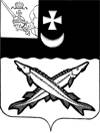 АДМИНИСТРАЦИЯ БЕЛОЗЕРСКОГО МУНИЦИПАЛЬНОГО ОКРУГА ВОЛОГОДСКОЙ ОБЛАСТИП О С Т А Н О В Л Е Н И ЕОт  23.05.2023  №  649Об установлении на территории округаособого противопожарного режима          В связи с установлением  теплой  сухой погоды на территории округа, в соответствии со статьей 30 Федерального закона от 21 декабря 1994 года № 69-ФЗ «О пожарной безопасности», статьями 6 и 19 закона области от 7 мая 2007 года № 1593-ОЗ «О пожарной безопасности в Вологодской области» и в связи с повышением пожарной безопасности на территории округа, на основании решения КЧС и ПБ округа от 18.05.2023 года,          ПОСТАНОВЛЯЮ:Установить  на территории округа с 18 мая 2023  года особый противопожарный режим (за исключением земель лесного фонда) до снижения класса пожарной опасности.   2. В целях недопущения распространения пожаров от палов травы на землях населенных пунктов руководителям территориальных управлений округа:а) обеспечить на закрепленной территории чрезвычайное усиление требований к населению по выполнению первичных мер пожарной безопасности;б) обеспечить очистку и беспрепятственный проезд к противопожарным водоемам;в) разместить наглядную агитацию в населенных пунктах.г) организовать распространение среди населения противопожарных памяток.   3. Начальнику управления образования администрации округа  (Воеводина  Н.А.) организовать еженедельное проведение  занятий  по  пожарной безопасности в образовательных организациях округа.   4. Контроль за исполнением настоящего постановления оставляю за собой.   5. Настоящее постановление подлежит опубликованию в газете «Белозерье» и размещению на официальном сайте Белозерского муниципального округа в информационно-телекоммуникационной сети «Интернет».        Глава округа:                                                         Д. А. Соловьев